Гимн Орлят России1. Орлята России нас выбрало время!Мы-дружба и сила, мы-гордое племя!змах тысячи крыльев в порыве единомДороги откроет к высотам орлиным....Орлята России!Припев:Орлята России, мы-лидеры детства,Мы-юность и сила великой страны!Традициям славным любимой ОтчизныВ полете стремительном будем верны.Орлята России, Орлята России....2. Мы к вызовам жизниДолжны быть готовы. И Родине нашей мы станем опорой.Мы в школе и спорте единой командойДобьемся успеха, мы знаем-так надо!Орлята России, Орлята России!Припев:Орлята России, мы-лидеры детства,Мы-юность и сила великой страны! Традициям славным любимой ОтчизныВ полете стремительном будем верны.Орлята России, Орлята России...Орлятское племя, пришло наше времяОрлятское племя, пришло наше времяОрлятское племя, пришло наше времяПришло наше время.....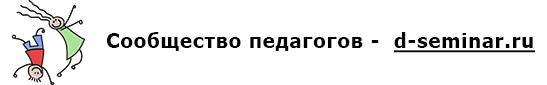 